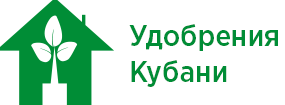 КАЖДЫЙ МИКРОЭЛЕМЕНТ НЕЗАМЕНИМОПРЕДЕЛЕНИЕ ПО ВНЕШНИМ ПРИЗНАКАМ БОЛЕЗНИ РАСТЕНИЙ В ЗАВИСИМОСТИ ОТ НЕХВАТКИ МИКРОЭЛЕМЕНТОВСимптомыПодозреваемый элементПодозреваемый элементПодозреваемый элементПодозреваемый элементПодозреваемый элементПодозреваемый элементПодозреваемый элементПодозреваемый элементПодозреваемый элементПодозреваемый элементПодозреваемый элементСимптомыNPKMgFeCuZnBMoMnИзбыток элементовПожелтение молодых листьевПожелтение средних листьевПожелтение старых листьевПожелтение между жилкамиОпадение старых листьевЛистья заворачиваются вверхЛистья заворачиваются внизСгорают края молодых листьевСгорают края старых листьевМолодые листья смятыеОмертвлениеЧахлые листьяТемнозеленые/фиолетовые листья и стеблиБледно зеленый цвет листаПятнаВытягиваниеМягкие стеблиЖесткие/ломкие стеблиУмирают расткиЧахлый рост корнейПоникание